Organic Compounds Student WorksheetWhat is an element? An element is any substance that cannot be broken down into simpler substances.  The smallest unit of an element is an atom.What is a compound?A compound is any chemical that is made of two or more different elements. What is the difference between organic and inorganic compounds?Inorganic compounds do not contain carbon. Organic compounds contain carbon and hydrogen and usually are associated with living thingsWhat elements are most living things made of?CHONPS; Carbon, Hydrogen, Oxygen, Nitrogen, Phosphorus ,and Sulfur Which element is considered the foundation for making organic compounds? Why?Carbon; because adding different elements to carbon changes its physical and chemical properties to make all the different organic compounds needed to support life such as carbohydrates, fats, waxes, oils, proteins , and DNA. Is the compound water (H2O) an organic compound? Explain.No, because the compound water does not have a carbon backbone. Circle all organic compounds and square all inorganic compounds in the picture below: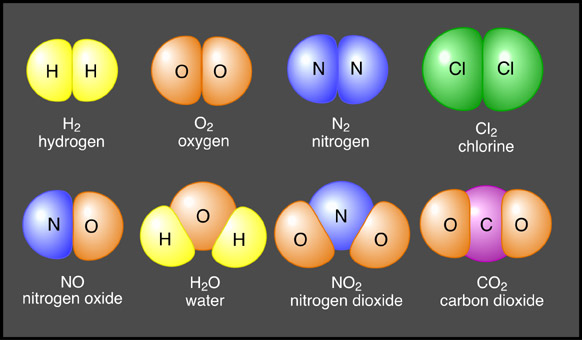 Fill in the blanks in the table below: For a molecule to be considered inorganic it must NOT contain____________________.OxygenCarbonHydrogenSulfurWhich group of organic compounds store energy for long periods of time?CarbohydratesProteinsNucleic acidsLipidsTwo types of Nucleic Acids are _______________and___________________.DNA and ATPATP and oilsLipids  and StarchesDNA and RNAThe building blocks of proteins are________________________.Nucleic acidsAmino acidsLipidsFatsType of CompoundExampleMajor Roles in Living ThingsCarbohydratesSugars and StarchesCells use to get and store energyLipidsFats, Oils, WaxesStore long term energyProteins12) Hair, nails, enzymes13) Build organelles and help with body defense14) Nucleic AcidDNA and RNAStores genetic information